   Smer: Farmaceutski tehničar   I I  godina     Autori: Branko Radivojević, Jevrem Janjić, Miroslav Pavlov   PITANJA: Temperatura i količina toploteToplotni kapacitetIdealni gasAvogadrov zakonJednačina stanja idealnog gasaPrvi princip termodinamikeModel fluidaHidrostatički pritisakAerostatički pritisakSila potiskaJednačina kontinuitetaBernulijeva jednačinaBumzenov šmrkProtokKristaliSimetrija kristalaElementarna ćelijaMonokristal i polikristalPolimeriHukov zakonKulonov zakonJačina električne strujeElektromotorna struja i naponElektrična otpornost provodnika i poluprovodnikaOmov zakon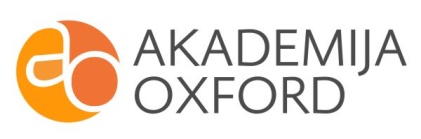 